NATURE ET ROLES DES MATIERES PREMIERES UTILISEES EN COSMETOLOGIE ET EN PARFUMERIEL’EAU____________ _____________________________ ______________L’eau est une des matières premières les plus utilisées en cosmétologie. L’eau est un liquide naturel, incolore, et inodore à température ambiante.L’eau gèle à 0° (glace) et s’év apore à 100° (vapeur) 1 - Caractéristiqu e cosmétologiques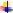 L’eau doit être conforme à 4 caractéristiques :Elle doit être purifiéeElle ne doit pas contenir de métaux lourdsElle ne doit pas contenir de substances pyrogènesAucuns électrolyte ne doit être présent dans l’eau car ils sont respons ables de sa dureté. 2 - Procédés de purification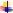 A partir d’une eau potable, on peut procéder à sa purification grâce à différentes méthodes :DISTILLATIONL’eau est portée à ébullition dans l’évaporateur puis amenée jusqu’à une cuve froide : le condensateuroù la vapeur se transforme e n gouttelettes. On obtient ainsi une eau distillée : stérile et sans minéraux.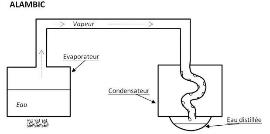 Remarque : une eau bidistillée est une eau qui a subi une double distillation. Sa stérilité est encore plus grande. Elle est utilisé e dans le domaine pharmaceutique.AD OUCISSEMENT DE L’EAU PAR DES RESINE ECHANGEUSE D’IONS.L’eau passe successivement sur des résines échangeuses d’anions et des résines échangeuses de cations. On obtient une eau adoucie ; c'est-à-dire déminéralisée mais non stérile.OS MOSE INVERSENormalement l’osmose se traduit par un passage d’eau, au travers d’une membrane semi-perméable, de la solution la moins conce ntrée vers la solution la plus concentrée.L’osmose inverse est un passage d’eau du milieu le plus concentré vers le milieu le moins concentré pour obtenir une eau déminéralisée.ULTRA FILTRATIONCe sont des membranes de cellulose percées de micro orifices qui permettent de filtrer l’eau. On obtient une eau stérile et partiellement déminéralisée.Conclusion : toutes ces méthodes sont complémentaires les unes aux autres. Elles sont le plus souvent associée en fonction de la qualité d’eau souhaitée. 3 – Rôle dans la composition d’un produit cosmétique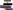 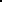 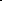 L’eau peut être utilisée sous deux formes en cosmétologie :Soit elle est déminéralisée et purifiée : elle sert de base au produit cosmétique ou de solvant.Soit c’est une eau de source, minérale, thermale ou eau de mer, et elle est utilisée comme principes actifs hydratant ou apaisant. 4 - Propriété de l’eau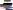 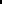 L’eau est un excellent solvant : elle permet de dissoudre d’autres substances.L’eau est un véhicule de principes actifsL’eau à température ambiante a un effet rafraichissant. 5 - Utilisation en cosmétologie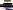 L’eau entre dans la composition d’un très grand nombre de produit cosmétique : lotions, crèmes, laits, mousses, gels, eaux florales… Elle peut être aussi un principe actif hydratant.LES ALCOOLS________________________________________________ 1 – Les alcools hydrosolubles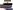 Ce sont des substances qui ne possède qu’une seule fonction alcool, de plus, ils sont solubles dans l’eau et permettent la création des solutions hydroalcooliques (parfum, eau de toilette) 2 – Les polyols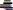 Ce sont des substances qui possèdent plusieurs fonction alcools, ils sont aussi appelés polyalcools.LES COMPOSES LIPIDIQUES ET LEURS DERIVES____ _______________ 1 – Les acides gras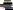 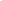 D’origine végétale ou animale.On distingue deux catégories d’acides gras :Les acides gras saturés : ils sont moins sensibles à l’oxydation ou au rancissement. Exemples :ACIDE STEARIQUE (huile d’olive) ACIDE MYRISTIQUE (huile de noisette) ACIDE PALMITIQUE (huile de palme)Le plus souvent utilisé en cosmétologie comme facteur de consistance. Les acides gras insaturés : ils sont plus facilement oxydables.On distingue les acides gras mono-insaturés et des acides gras polyinsaturés. Les acides gras polyinsaturée sont aussi appelés acides gras essentiel car indispensables à l’organisme.Exemples :Mono-insaturés -> ACIDE OLEIQUEPolyinsaturée -> ACIDE LINOLEIQUE (acide gras le plus utilisé en cosmétologie) Ils proviennent essentiellement des huiles végétales.Ils peuvent avoir plusieurs rôles :-Facteur de consistance (ou épaississant) du lait on donne une crème.-Principe actif émollient -Certains sont régénérant. 2 – Les alcools gras.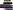 Ce sont des acides gras modifiés chimiquement, la fonction acide (COOH) de l’acide gras a étéremplacée par une fonction alcool (OH) dans l’alcool gras pour qu’il soit volatile tout en gardantles mêmes propriétés que tout lipides.Exemples :Acide myristique -> ALCOOL MYRISTIQUEAcide stéarique -> ALCOOL STEARYLIQUE.Les alcools gras peuvent se présenter sous une forme solide ou liquide. Selon leur forme, leur rôle est très différent :-A l’état solide ce sont des autos émulsionnantes-A l’état liquide, ils sont la base des huiles sèches. 3 – Les esters gras.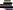 Les esters sont obtenus par un mélange d’un acide gras + un alcool.Cet alcool peut être alcool hydrosoluble ou polyol.Ils peuvent être utilisés pour donner de l’onctuositéIls servent aussi d’agent de confortPrincipe actif émollient et nourrissant.Ils sont aussi très riches en acides gras essentiels. 4 – Les phospholipides.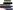 Ce sont des substances formées par l’association d’un glycérol à 2 chaines grasse, à un groupe phosphate.Ce sont des composants de la membrane cytoplasmique des cellules.Ils sont formés de 2 parties : un pôle hydrophile (qui aime l’eau) et une chaine grasse lipophile (qui aime les lipides). Ils permettent le mélange de l’eau et de l’huile car ils peuvent se mélanger aux deux.Ils sont utilisés en cosmétologie pour la fabrication des liposomes et des nonos capsules (ce sont des véhicules qui favorisent la pénétration des principes actifs dans la peau.Ils sont aussi utilisés comme principe actif protecteur car ils entrent dans la composition du ciment intercellulaire de la peau. 5 – Les savons.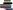 Selles d’acide gras obtenu par la saponification.On distingue 2 types de savons :-Les savons mous obtenus grâce à la potasse.-Les savons durs obtenus grâce à la soude.Rappel de la réaction de saponification :Acide gras + base	savon + eau.Ils ont des propriétés nettoyante et moussantes, mais ils sont très irritant pour les yeux et peuvent même l’être pour la peau car ils ont un pH basique. Ils sont capables de mélanger de l’eau et de l’huile.Utilisés en cosmétologie :Comme savon de toilette (souvent parfumé et coloré)Comme tensio-actif pout permettre la création des crèmes (émulsions) Ils sont les composants des produits nettoyantIls peuvent être utilisés pour leurs propriétés moussantes.Remarque : le savon est un ingrédient cosmétique, mais pas un produit cosmétique.D. LES COMPOSÉS GLUCIDIQUES	____ _______________Les glucides sont des composés organiques qui sont formés par une succession de petites molécules appelées oses. On distingue plusieurs formes de glucides : -Les oses : glucide unité -> GLUCOSE, FRUCTOSE-Les holosides : sucre formé par l’union d’un petit nombre d’oses -> SACCHAROSE (= 1 fructose + 1 glucose)-Les polyholosides : formés par l’union d’un très grand nombre d’oses -> AMIDON, GLYCOGENE.-Les hétérosides : formés par l’union d’oses avec d’autres molécules non glucidiques -> Glycoprotéines 1 – Les polyholosides.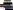 Macro molécules d’origine végétale ou animale qui peuvent être hydrosolubles ou liposolubles. 2 – Les glycoprotéines.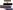 Les glycoprotéines sont des hétérosides formés par l’union d’acide aminés + oses. Le plus utilisé en cosmétologie est l’acide hyaluronique.L’acide hyaluronique est un des composants des mucopolysaccharides (MPS) qui sont une des fibres du derme et de l’hypoderme.L’ACIDE HYALURONIQUE est utilisé en cosmétologie pour ses propriétés hygroscopique (qui attire et fixe l’eau)E. LES COMPOSÉS AZOTÉS	____ _______________Ce sont des assemblages d’acides aminés, il s sont aussi appelés protides, protéines… 1 – Les acides aminés.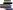 Proviennent uniquement du règne animal ou végétal.Soit ils proviennent de la dégradation des produits alimentaire, soit ils sont produit par le corps humain.Il existe 24 acides aminés différentes ; 8 sont fabriquées par le corps humain, et 16 doivent être apportés par l’alimentation : c’est ce que l’on appelle des acides aminés essentiel.La plupart ont des propriétés hydratantes.-La serine est un composant des NMF, elle a donc une propriété hygroscopique.-La cystine ou la méthionine sont des composants de la kératine, en cosmétologie on les utilise pour renforcer la dureté de la kératine.-La proline est le principal acide aminé du collagène, elle a une PA raffermissant. 2 – Les protéines.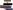 Elles sont utilisées en cosmétologie pour leur pouvoir hydratant. On utilise particulièrement le collagène, l’élastine ou leurs hydrolysats.Mais aussi les protéines du règne végétal comme la protéine de soja ou la protéine de blé pour les effets lifting ou hydratant et des protéines animales comme la protéine de soie pour sa capacité à absorber une très grande quantité d’eau. 3 – Les acides nucléiques.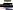 En particulier l’ADN végétal ou de poisson. Ils favorisent la régénération cellulaire.Ils sont utilisés comme PA cicatrisant ou régénérant.F. LES HYDROCARBURES	____ _______________ 1 – Les hydrocarbures d’origine minérale.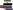 Ils sont issus de la pétrochimie. Ex : paraffine, vaselineIls sont occlusifs : ils empêchent la pénétration de substances étrangères dans la peau ainsi qu’une sortie d’eau.Ils se mélangent facilement aux autres corps gras.Ils sont utilisés comme épaississant.Dans les produits pour peau sèche ou les produits de maquillage, ce sont des principes actifs occlusifs.On les trouve aussi dans les produits anti-froids. 2 – Les hydrocarbures d’origine animale.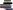 Le plus utilisé est le pérhydrosqualène provenant du foie de requin.Utilisé pour ses propriétés occlusives, émollient (apporte de la souplesse). Ce sont des adjuvants ; ils servent de facteur de consistance dans les rouges à lèvres.G. LES COMPOSÉS MACROMOLECULAIRES DE SYNTHESE	__ 1 – Les polyéthylènes glycols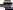 Ce sont des polyols artificiels.Ils sont solubles dans l’eau. Ils empêchent l’évaporation de l’eau : ce sont des humectant.Ils sont utilisés dans les produits cosmétiques comme humectant ou comme PA hydratant. 2 – Les silicones.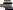 Ils facilitent l’étalement d’un mélange. Ils ont une propriété occlusive et une bonne tenue à la surface de la peau ou des phanères (ongles, cheveux…)Dans les produits cosmétique : ils servent de facteur d’étalement (en particulier pour le maquillage, fond de teint). Ils permettent aux produits de maquillage de résister à l’eau. Ils donnent aux produits leur effet « intransférable ».Ils peuvent servir de base démaquillante pour le maquillage résistant à l’eau. 3 – Les polymères vinyliques.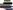 Ils peuvent apporter de l’onctuosité à un mélange ; ce sont des épaississants.Ils permettent de stabiliser certains mélangesIls sont utilisés dans les produits capillaire comme adjuvants car ils permettent aux produits d’avoir une certaine consistance et de ne pas couler dans les yeux (ils n’apportent aucun confort) Ils sont aussi à la base de certains mélanges complexes. 4 – Les polymères acryliques.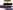 Ce sont des facteurs de consistance pour certains mélanges : ils apportent de la viscosité.Ils sont utilisés comme adjuvant des vernis à ongles. Ils entrent dans la composition de certains faux ongles.Remarque : les composés de synthèse peuvent être obtenus grâce à différentes réactions chimiques comme la polyaddition, la polymérisation ou la polycondensation.LES COMPOSÉS D’ORIGINE MINERALE 1 – Les silices et silicates.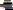 Exemples :-le talc : silicate de magnésium hydraté-silice colloïdale : utilisé dans les masques à la place de l’argile.Ils permettent de faciliter l’étalement d’un mélange. Ils donnent de l’onctuosité à un produit.Ils servent d’agent glissant dans les produits de maquillages (poudre, font de teint)Ils sont utilisés comme épaississants (dentifrice, maquillage)Ils ont aussi des principes actifs absorbant (dans les déodorants) 2 – Les argiles.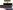 Ce sont des substances qui proviennent de la dégradation du granit. Il existe différentes formes d’argileselon le minéral qu’elle contient.Exemples :-argile verte (riche en chlorure de fer)-argile rouge (riche en oxyde de fer)-argile blanche (riche en kaolin)Elles permettent d’épaissir les mélanges. Elles sont capables d’absorber l’eau et/ou lipidesUtilisées en cosmétologie pour les vertus matifiantes et absorbantes pour les produits de maquillage.Ce sont des principes actifs des shampoings, des masques et des produits de soin peaux grasse. 3 – Les sels d’aluminium.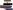 Ils sont capables de resserrer les pores sudoraux, ils sont dit astringents. Ce sont les principaux principes actifs des déodorants antis transpirants. 4 – Les oxydes.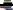 Ils proviennent de la dégradation d’un métal par de l’oxygène.Ils ont un fort pouvoir couvrant et opacifiant. Ce sont des colorants qui ont chacun leur propre couleur. Certain ont aussi un pouvoir anti microbien. Ce sont des principes actifs matifiant. Exemple :-oxyde de fer (de couleur rouge à brun)-oxyde de zinc (rouge/rose) utilisé comme PA purifiant.-dioxyde de titane (blanc) utilisé aussi comme écran solaire (50+)I. LES VITAMINES	__Les vitamines sont des substances organiques donc produites par des êtres vivants. Elles peuvent donc être d’origine végétale ou animale uniquement. Certaines sont reproduites chimiquement mais pas toujours à l’identique.Le corps humain produit peu de vitamines : la vitamine D et certaines du groupe B. Ses principaux apports sont liés à l’alimentation et aux produits cosmétiques.Les différentes vitamines :La vitamine A ou le rétinolC’est une vitamine liposoluble. Elle est présente dans les produits laitier (non allégé) dans les œufs, le foie mais aussi les végétaux de couleur orangé (pêches, carottes, potirons…) Elle est dégradée par la lumière, la chaleur.Rôles cosmétiques -> régénérant, anti radicalaire - anti oxydantLa vitamine B3 ou acide nicotiniqueC’est une vitamine hydrosoluble. Elle est présente dans la viande et les céréales (soja)Rôles cosmétique -> anti séborrhéique, anti chute de cheveux (préventifs) et revitalisante.La vitamine B5 ou acide pantothéniqueC’est une vitamine hydrosoluble. Elle est présente dans la viande et les céréales Rôles cosmétiques -> elle fortifie la kératine des cheveux et de la peau.La vitamine B6 ou pyridoxineC’est une vitamine hydrosoluble. Elle est présente dans le poisson et les fruits.Rôles cosmétiques -> anti séborrhéique, anti solaire.La vitamine B8 ou biotineC’est une vitamine hydrosoluble. Elle est présente dans la viande et les légumineuses (petits pois, haricots secs, maïs…)Rôle cosmétique : favorise la pousse des cheveuxLa vitamine C ou acide ascorbiqueC’est une vitamine hydrosoluble. Elle est présente dans les agrumes, le kiwi et les crudités.Rôles cosmétique : anti radicalaire – anti oxydante, revitalisante, utilisée comme conservateur anti oxydant.La vitamine E ou tocophérolC’est une vitamine liposoluble. Elle est présente dans les produits laitier (beurre, lait, fromage) et les huiles végétales (huile d’onagre, de bourrache)Rôle cosmétique -> anti radicalaire.Remarque : la vitamine E de synthèse n’a pas l’effet anti âge.La vitamine F ou acide gras essentielC’est une vitamine liposoluble. Elle est présente dans le beurre, certaines viandes grasses et huiles végétales.Rôles cosmétiques -> émolliente, nourrissante, régénérant.NOMDEFINITIONPROPRIETESUTILISATIONSSubstance hydrosoluble etUtilisé comme :Substance hydrosoluble et-Solvant (dans les parfums)ETHANOLLiquide incoloreaussi capable de se mélanger-Solvant (dans les parfums)OU ALCOOLd’odeur caractéristiqueà certains corps gras. Brule-ConservateurOU ALCOOLd’odeur caractéristiqueà certains corps gras. Brule-Principe actif (PA)ETHYLIQUEet très volatile.facilement en présence de-Principe actif (PA)ETHYLIQUEet très volatile.facilement en présence deantimicrobien (dans lesdioxygène.antimicrobien (dans lesdioxygène.déodorants)déodorants)Liquide incolore et trèsMême propriétés que-SolvantISOPROPANOLLiquide incolore et trèsl’éthanol sauf qu’il se-Conservateurvolatile.mélange mal aux corps gras.-PA antimicrobienmélange mal aux corps gras.-PA antimicrobienNOMDEFINITIONPROPRIETESUTILISATIONSPoudre blanche microSubstance hydrosolubleUtilisé comme :cristalline, présente dansSubstance hydrosoluble-Humectant (empêcheSORBITOLcristalline, présente dansEmpêche l’évaporation de-Humectant (empêchecertains végétaux (cerise,l’eau.l’évaporation de l’eau)pomme, poire, algues…)l’eau.-PA hydratantpomme, poire, algues…)-PA hydratantLiquide incolore proche d’unSubstance hydrosoluble-HumectantGLYCEROLsirop. Il possède trois fonctionsEmpêche l’évaporation de-Humectantalcool.l’eau. Solvant.-PA hydratant.alcool.l’eau. Solvant.PROPYLENELiquide visqueux, incolore, etSubstance hydrosoluble-HumectantPROPYLENELiquide visqueux, incolore, etEmpêche l’évaporation de-HumectantGLYCOLde saveur acre.Empêche l’évaporation de-PA hydratant.l’eau. Solvant.VégétaleAnimaleMinéraleChimique.CireCIRE DE CARNAUBA (cactus)CIRE D’ABEILLE.PARAFFINE,SILICONECireCIRE DE CANDELA (palmier)CIRE D’ABEILLE.OZOKERITE.COLLOÏDALE.CIRE DE CANDELA (palmier)OZOKERITE.COLLOÏDALE.Graisse ouBEURRE DE KARITELANOLINE (mouton)VASELINESTEARATEbeurre.BEURRE DE MANGUESUIF.VASELINED’ISOPROPYLEbeurre.BEURRE DE CACAOSUIF.D’ISOPROPYLEBEURRE DE CACAOHUILE DE PALMEHUILE DE VISONHUILE DEHUILE DEHuileHUILE DE PALMEHUILE DE FOIE DEHUILE DEHUILE DEHuileHUILE D’OLIVEHUILE DE FOIE DEPARAFFINESILICONE.HUILE D’OLIVEMORUE.PARAFFINESILICONE.MORUE.NomOriginePropriétésUtilisationsInsoluble dans l’eau. Se-Agent thixotrope (dans lesLA CELLULOSECellulose deInsoluble dans l’eau. Severnis)LA CELLULOSECellulose deprésente sous la formevernis)MICROCRISTALLINEboisprésente sous la forme-Dispersant dans les produitsMICROCRISTALLINEboisd’une poudre blanche.-Dispersant dans les produitsd’une poudre blanche.de maquillage.de maquillage.Cellulose deInflammable et explosive,coton qui aInflammable et explosive,-Filmogène de base des vernisLA NITROCELLULOSEcoton qui ajamais utilisé pur en-Filmogène de base des vernissubit unecosmétologie.colorés et des bases incolores.nitratation.cosmétologie.nitratation.-Poudre de maquillage (pour cesAMIDONSAmidons de blé,Absorbe l’eau et les lipides.propriétés absorbantes, etAMIDONSde maïs, de riz.Absorbe l’eau et les lipides.son pouvoir matifiant)-Produits peau grasse.Rejet deForme des gels visqueux.certaineApporte de l’onctuosité à-Facteur de consistance.GOMMESplantes.un mélange.-Facteur de consistance.GOMMESplantes.un mélange.-PA gélifiant.GommeApporte du confort à la-PA gélifiant.GommeApporte du confort à laarabique.peau.Forme des gels visqueux.-Facteur de consistance.ALGINATESAlgue marineApporte du confort à la-Facteur de consistance.ALGINATESAlgue marineApporte du confort à la-PA gélifiant.peau.-PA gélifiant.peau.